Sportverein Hemme v. 1946 e.V.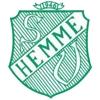 unsere Mitgliedsbeiträge, Stand Juni 2015							monatlich		vierteljährlichFördernde Mitglieder Jugend		3,10€			9,30€Aktive Mitglieder Jugend			4,-€				12,-€Fördernde Mitglieder Erwachsene	4,20€			12,60€Aktive Mitglieder Erwachsene		6,-€				18,-€Mitglieder Familie					11,50€			34,50€